 COMMONWEALTH OF PENNSYLVANIA PUBLIC UTILITY COMMISSION400 NORTH STREETHARRISBURG PA  17120IN REPLY PLEASEREFER TO OUR FILESecretary717-772-7777November 7, 2016A-2016-2574364DAVID D. HUFF, DIRECTOR OF SALES AND MARKETINGELITE ENERGY GROUP, INC.199 JERICHO TURNPIKE, SUITE 201FLORAL PARK, NY  11001Dear Mr. Huff:Please know we have received your Application and filing fee to become a supplier of natural gas services in the Commonwealth of Pennsylvania. The docket number assigned to your application is A-2016-2574364.52 Pa. Code §62.109(b) states: “Completed applications, with all supporting documentation, including any documentation or clarifying information requested by Commission staff, if unprotested, will be processed within 45 days after acceptance by the Commission.  If the application is not processed within the time period, the application will be deemed approved.  The review period may be extended for a reasonable period of time by Secretarial Letter.”In addition, the Commission is extending the review period for consideration of the Application for authority to market natural gas services for one hundred and twenty (120) days or until further order of the Commission.If you are dissatisfied with the resolution of this matter, you may, as set forth in 52 Pa. Code §5.44, file a petition with the Commission within twenty (20) days of the date of this letter.	Should you have any questions pertaining to your application, please contact our Bureau of Technical Utility Services at 717-783-5242.							Sincerely,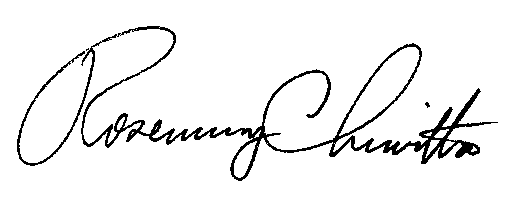 							Rosemary ChiavettaSecretaryRC:AEL